Развлечение в честь Дня Народного Единства для детей подготовительной группы «Мы дружбою своей сильны и Родиной своей горды».Цель: воспитание у дошкольников любви к нашей единой Родине – России!
Задачи:
 - формировать у старших дошкольников понимание принадлежности к русскому народу и России как единой Родине всех проживающих на её территории людей.  - вызывать интерес к историческому прошлому и культурному наследию нашей страны.
 - создать условия для активного участия и художественного самовыражения детей в радостной обстановке общенародного праздника. 
 - воспитывать уважительное отношения к флагу Российской Федерации.  - продолжать формировать чувства дружбы и взаимопомощи как основе братских отношений между всеми людьми, населяющими нашу страну.
Ход развлечения.Под песню «Я, ты, он, она» дети заходят в группу  и проходят на свои места.Здравствуй небо голубое,Здравствуй солнце золотое,Здравствуй матушка  - Земля.Здравствуйте мои друзья.Слайд 1.Ведущий: 4 ноября вся наша Россия отмечает день «Народного Единства».
Этот день занимает особое место среди государственных праздников современной России. Во все времена русский народ любил свою Родину, слагал о ней песни, пословицы и стихи, во имя родной страны совершал подвиги.Слайд 2.Ведущий: Ребята, а вы знаете, почему появился такой праздник? Сегодня мы с вами узнаем, с чего началось празднование «Дня Народного Единства». И сейчас мы с вами отправимся в историческое путешествие, в далекое прошлое.  Вы знаете, что мы все живем в России, но раньше наше государство называлось великим словом Русь. Слайд 3.Ведущий: Не сразу Россия стала сильным, могущественным государством. Были в России трудные, тяжелые времена. Враги хотели завоевать нашу Родину.Слайд 4. Ведущий: Но среди русского народа нашлись два мудрых человека. Они подняли и возглавили войска для победы над врагом. Один из них был из простого народа, имя его Кузьма Минин, другой князь Дмитрий Пожарский. Слайд 5.Ведущий: Обратились они ко всему русскому народу с призывом: «Друзья, братья! Русь святая гибнет. Поможем Родине святой!» Слайд 6. Ведущий: И собрался народ государства Российского из 25 городов в Москве. Большим войском пошли они на врага, впереди войска несли икону «Казанской Божьей Матери». После долгих, кровопролитных боев победил русский народ лютого, польского врага.Ведущий: Ребята, а как вы думаете, какими были эти 2 человека? (смелые, мужественные, стойкие, сильные……..).  А среди вас есть сильные, ловкие и умелые? А сейчас мы это проверим.Игры:  «Попади в цель» - мячики в корзину. «Перетяни канат» - (по несколько человек)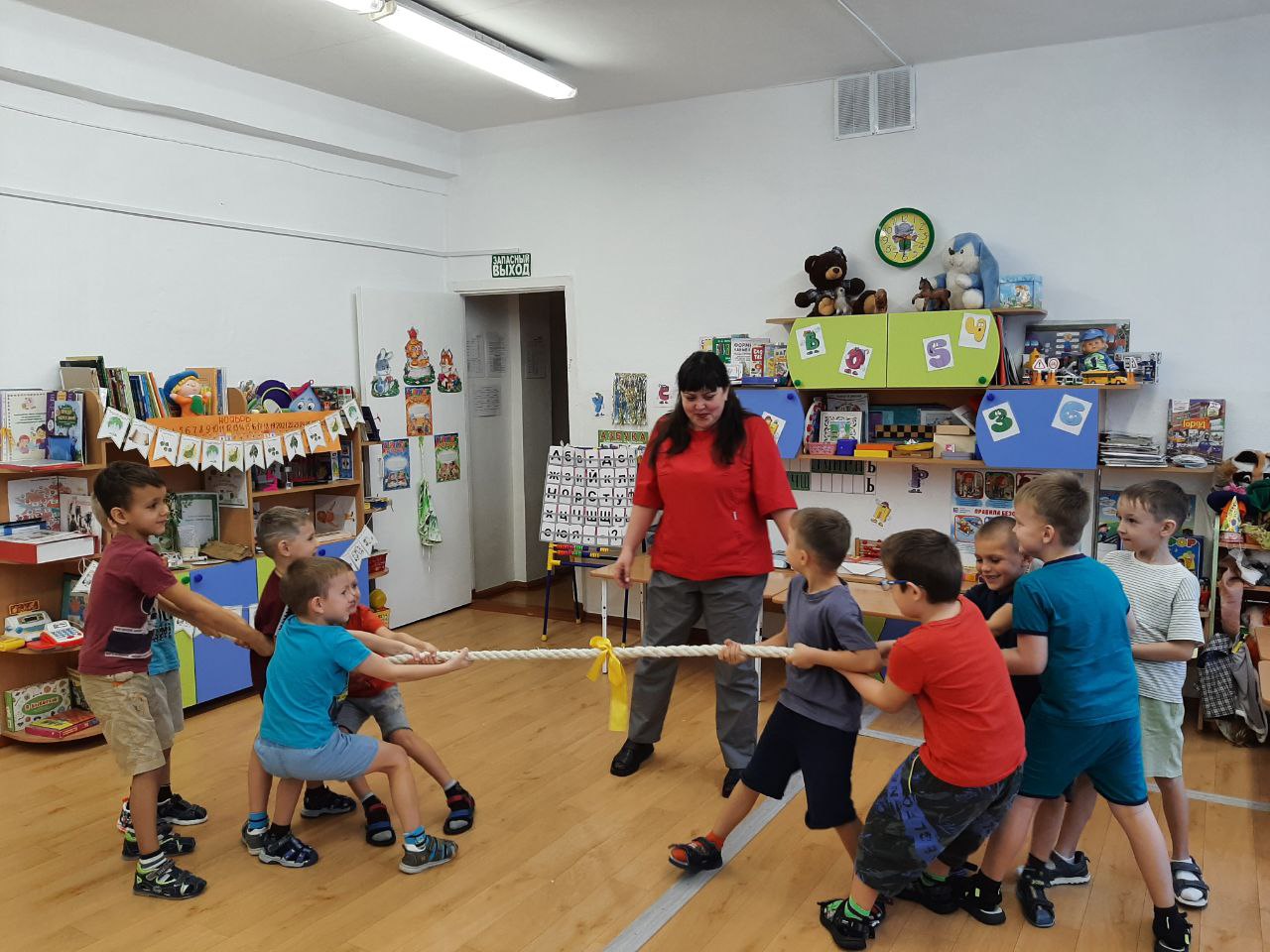 Слайд 7.Ведущий: Ребята, а теперь продолжаем наше великое путешествие в историю. Минин и Пожарский со своим войском победили врага, отстояли Русь. В их честь на Красной площади в Москве установлен памятник и сделана надпись «Гражданину Кузьме Минину и князю Дмитрию Пожарскому. Благодарная Россия». Теперь вся наша страна празднует «День Народного Единства». Слайд 8.Ведущий: Россия единая, могучая, бескрайняя, гостеприимная – протягивает руку дружбы и раскрывает свои объятия всем народам, кто пожелает жить на земле мирно и счастливо.  Единение – это все вместе,Это значит, что все как один.Значит все мы для нашей РоссииКак семья: кто-то дочь, кто-то сын.И семья наша очень большая,Чтобы дальше Россия жилаИ свободою вечно дышала -Жить в согласии, мире должна!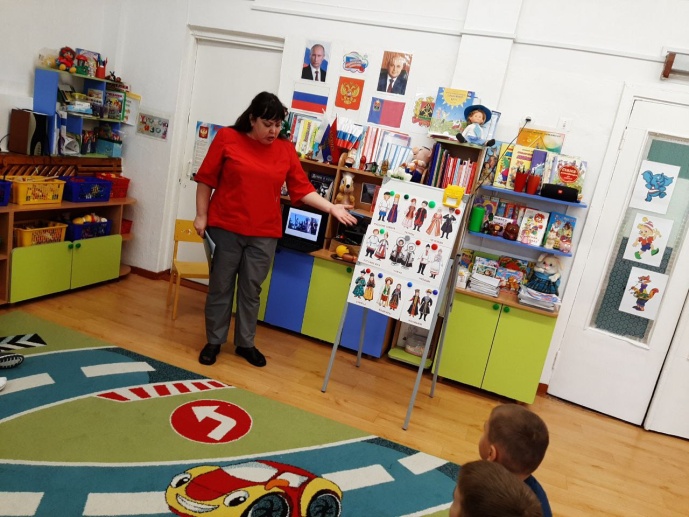 Слайд 9.Ведущий: Ребята мы не должны забывать, что Россия только тогда сильна, когда она едина. Россия - многонациональная страна в ней живут русские, татары, башкиры, марийцы, мордовцы, буряты и т.д. и у каждого есть свои культура, музыка, обычаи, игры и песни.И я вам предлагаю поздороваться друг с другом так, как принято здороваться у разных народов. Для этого дети встают в круг парами, лицом друг к другу.Русские и американцы при встрече пожимают друг другу правую руку. Пожмите друг другу руки! (пожимают руки) В Новой Зеландии коренные жители приветствуют друг друга, потираясь носами. Латиноамериканцы - обнимаются. В Бразилии - хлопают друг друга по плечу. В Зимбабве, местные жители - африканцы - трутся спинами. Японцы – соединяют ладошки и кланяются (показывает) (все приветствуют, как японцы) а жители далекой страны Сингапур кладут правую руку на сердце, чтобы показать доброе расположение к собеседнику (показывает). Главное во всех приветствиях показать свое дружелюбное отношение друг к другу!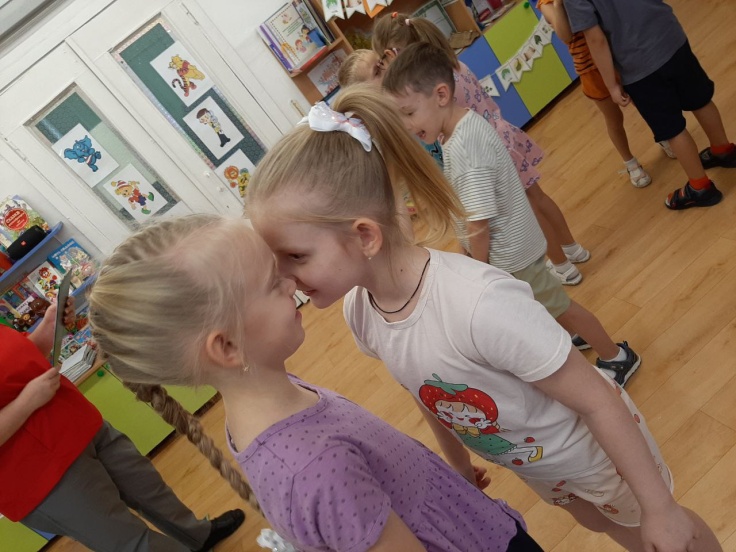 Слайд 10. Ведущий: Ребята, а вы знаете название столицы нашей родины? (Москва).А еще, как и все страны мира, существующие на земле, Россия имеет свою символику. Это гимн, флаг и герб.Как надо слушать Гимн вы знаете? Давайте встанем. Пусть прозвучит сейчас для нас Гимн Великой нашей Державы – России.Звучит гимн России, дети стоя подпевают.Слайд 11.Ведущий: Что вы можете рассказать о флаге России? (дети рассказывают). Белый – это цвет мира, он говорит о том, что наша страна миролюбивая, она ни на кого не нападает. Синий цвет – это вера, верность. Народ любит свою страну и защищает её. Красный цвет- цвет силы. Это кровь, пролитая за Родину.Флаг России (Е.Г. Соколова)Флаг России непростой,Яркий и трехцветный.Он один у нас такой,Издали заметный.Процветай, моя страна!Нет тебя красивей.Навсегда запомню яФлаг моей России!Слайд 12.Ведущий: У России есть свой герб. Что вы знаете о гербе?У России величавойНа гербе орёл двуглавыйЧтоб на запад, на востокОн смотреть бы сразу мог.Сильный, мудрый он и гордыйОн – России дух свободный.Слайд 13.Ведущий: «Что такое Родина?»  -  маму я спросила,Мама улыбнулась, повела рукой:«Это наша Родина – милая Россия, Нет другой на свете Родины такой».В сердце ты у каждого, Родина – Россия,            	Белые берёзки, колос налитой.            	Нет тебя привольней, нет тебя красивей,            	Нет другой на свете Родины такой! (И. Черницкая)Слайд 13.Ведущий: Ребята, а вы знаете, что березка – это тоже негласный символ России. Она растет практически на всей территории России.У славян из древне считалось священным деревом Береза.Часто Россию называют страной берез. Гости приезжающие к нам из других стран, спрашивают у россиян о березах. Фотографии белоствольных красавиц, увозят на память, чтобы показывать родным и близким «чудо-дерево».Появляется Береза (сюрпризный момент)Березка: Это я, березка, в новом сарафане!Хочется мне, дети, веселиться с вами.Нравилось ли вам в платье белом, серебристом,С веточками кудрявыми – зелеными косицами?Я, береза – любимое дерево всех русских людей. Я символ России. Стройную, кудрявую, белоствольную, меня всегда сравнивали на Руси с нежной и красивой девушкой.Я, Березка, простого рода:Мой батюшка – ясен месяц, он ночью мне светит.Моя матушка – красное солнышко, оно летом меня греет.Моя сестра – ранняя заря, она росой меня питает.В народе говорят: «Где береза вырастает, там русский человек приживается».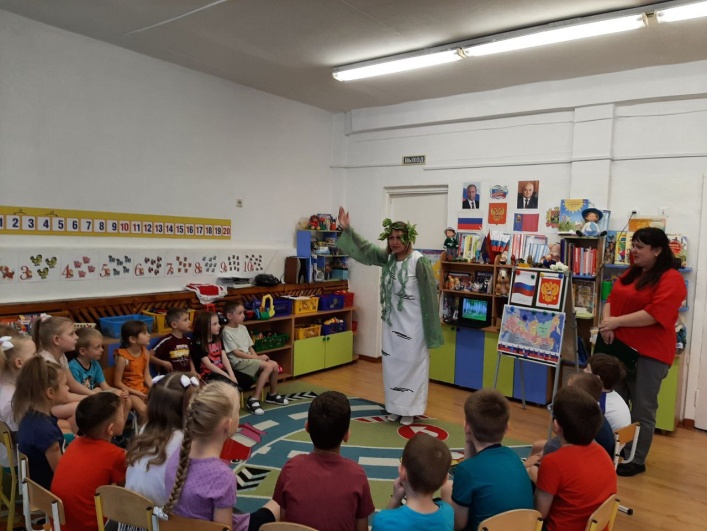 Ведущий: Про березку есть много пословиц и поговорок: Сломать березу – секунда, вырастить – года.Не бывать ветке толще ствола.Кривая береза не удержит снега, плохой человек не сдержит слова.Березка: Под русской березкой часто проводили хороводные песни и игры. Давайте и мы поиграем в русскую народную игру.Игра: «Давайте в березку поиграем»Все становятся в круг, ведущая – березка. Поют: Вот березонька стоит, И она на нас глядит,Косы в ленты заплелаСок березовый дала,1,2,3 – ты к березоньки беги.Дети берутся за ленты, кому не хватило ленты садится на стул.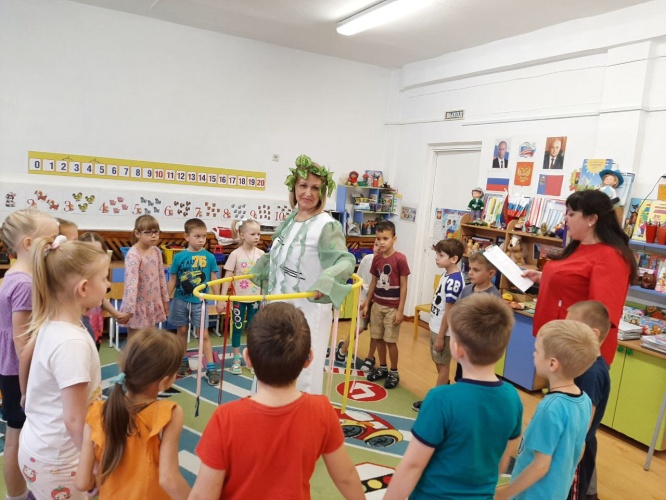 Березка: А какие приметы вы знаете, которые связаны с русской красавицей? (ответы детей)Иней на березах - к морозу.Из березы течет много сока – к дождливому лету.Если листья на березе появятся раньше, чем у клена, лето будет сухое.Когда береза станет распускаться – сей овес. Лопаются сережки у березки – время сеять хлеб.Соловей впервые начинает петь, когда сможет напиться росы с березового листа.Ведущий: На Руси водили хороводы вокруг берез, давайте и мы поводим хоровод вокруг березоньки.Хоровод: «Во поле береза стояла».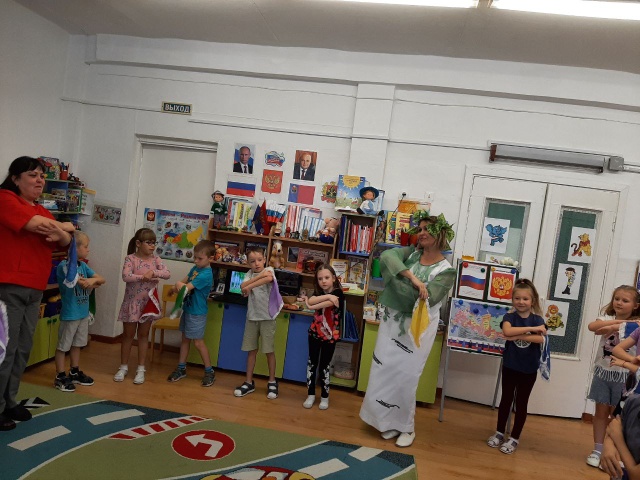 Подходим к мини-музею «Русской березки».Березка: Березу человек использует везде. Может быть, вы мне скажите, как русский человек использует березку? (Ответы детей) Древесину используют для строительства, для изготовления различной деревянной посуды, ветки используют для веников в бане. Сок березовый – пьют. Про березку русский человек сочинил много песен, стихов, пословиц и поговорок.(Все материалы березка демонстрирует детям)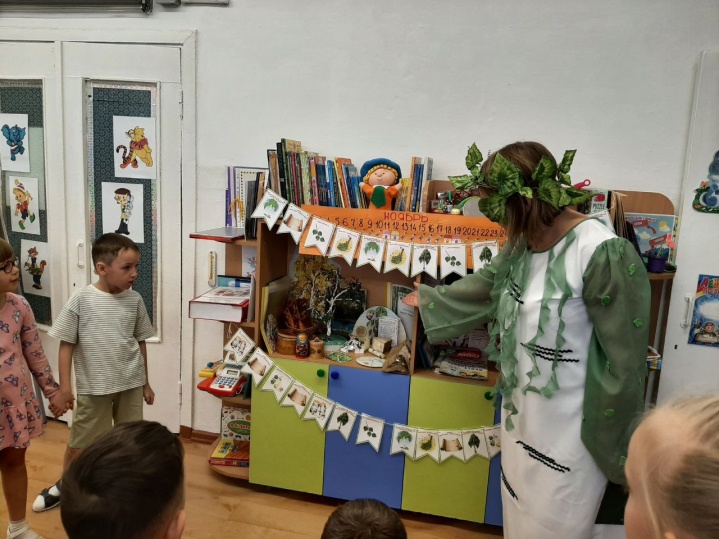 Березка: На Руси из бересты березы плели лапти. Береста – это верхний слой березовой коры. Подвижная игра: «Березовые лапти».Березка: Я вам подарок принесла.Вот вам, дети, лапти березовые.Кто спляшет смелей, не жалея лаптей?(Дети становятся в круг и под музыку передают лапти, на ком заканчиваются слова: Лыка снова надерем, Лапти новые сплетем. Тот выходит в круг танцевать). Песня: «Эх лапти мои».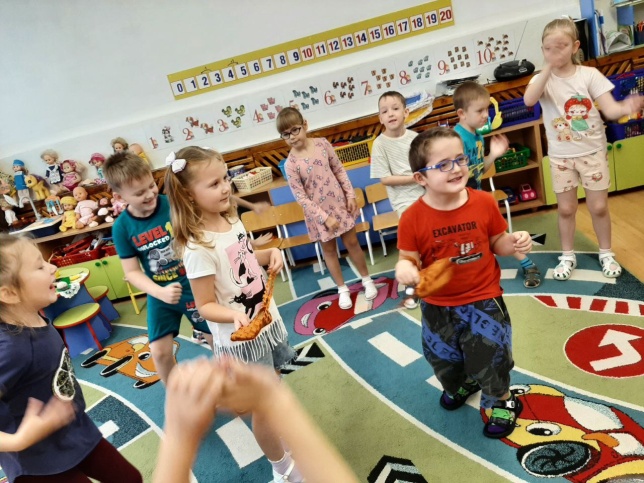 Слайд 14. Ведущий: Все мы разные: мы говорим на разных языках, поём разные песни у нас различная национальная культура и традиции, но мы одинаково любим землю, на которой живём, и для всех нас Россия является Родиной. Все мы – россияне.Коллективное изготовление газеты «День народного единства».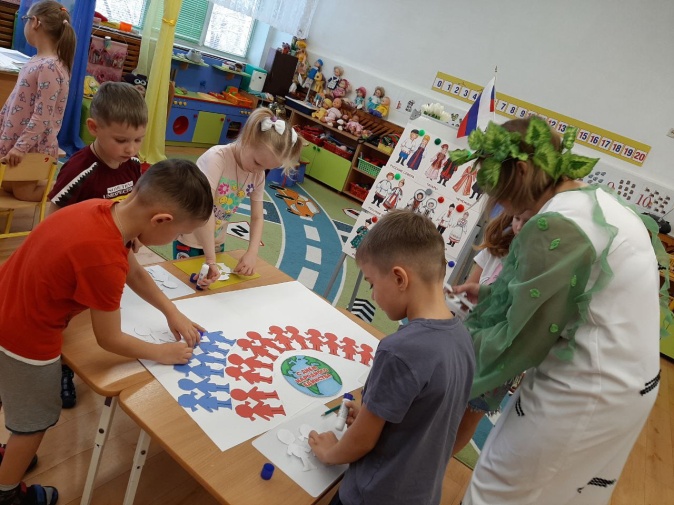 Ведущий: Ребята, наше путешествие подходит к концу. Надеюсь, вам понравилось это путешествие? Вы многое узнали о прошлом нашей любимой Родины.Я хочу, чтоб все смеялись,Чтоб мечты всегда сбывались,Чтобы детям снилисьРадостные сны.Чтобы утро добрым было,Чтобы мама не грустила,Чтобы в мире не было войны!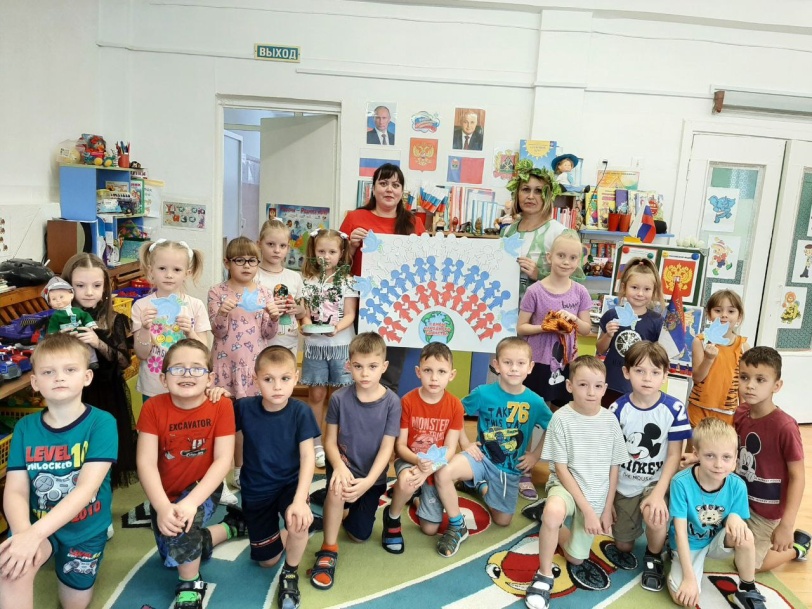 